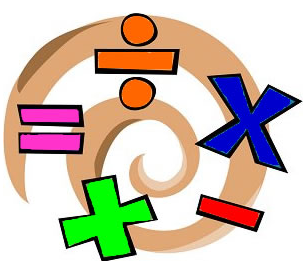 Kensington Primary SchoolEYFSMaths Curriculum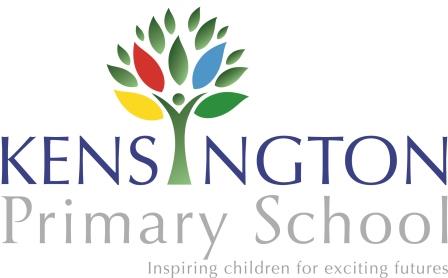 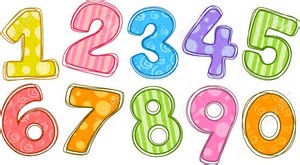 NumbersCount reliably with numbers from one to 20,place them in order and say which number is one moreor one less than a given number.Use quantities and objects, they add and subtract two single-digit numbers and count on or back to find the answer.Solve problems, including doubling, halving and sharing.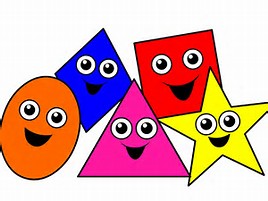 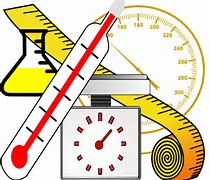 Shape, Space and MeasureUse everyday language to talk about size, weight, capacity, position, distance, time and money to compare quantities and objects and to solve problems.Recognise, create and describe patterns. Explore characteristics of everyday objects and shapes and use mathematical language to describe them.